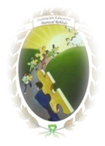 INSTITUCIÓN EDUCATIVA MARISCAL ROBLEDOTALLER DE REFUERZO II PERIODOAsignatura: Lengua Castellana    Grado CS 1 y 2    Docente: Gerardo Clavijo Mayorga    I.E Mariscal Robledo, 2018ACTIVIDAD Nº 1, Desempeño: Identificación y reconocimiento de los dos tipos básicos de preguntas que recaban informaciónCon base en lo trabajado dentro de la clase consulte y escriba las respuestas más coherentes encontradas:¿Qué es un cuestionario?¿Qué es una pregunta cerrada? ¿Qué es una pregunta abierta?Lea muy atentamente el siguiente texto:EL POZOPor:  Luis Mateo DíezMi hermano Alberto cayó al pozo cuando tenía cinco años. Fue una de esas tragedias familiares que sólo alivian el tiempo y la circunstancia de la familia numerosa. Veinte años después mi hermano Eloy sacaba agua un día de aquel pozo al que nadie jamás había vuelto a asomarse. En el caldero descubrió una pequeña botella con un papel en el interior. "Este es un mundo como otro cualquiera", decía el mensaje.Teniendo en cuenta el anterior micro-relato, elabore a partir del mismo:Dos preguntas de carácter cerrado (elabore la pregunta y como mínimo tres posibilidades de respuesta)Dos preguntas de carácter abierto (deje el espacio para responderla) ACTIVIDAD Nº 2, Desempeño: Reconocimiento de los elementos estructurales de la narraciónConsultar y escribir los resultados de la consulta:Concepto de narración¿Qué es el narrador?¿Qué es un narrador intradiegético?¿Qué es un narrador extradiegético?¿Qué es un narrador en primera persona?¿Qué es un narrador en tercera persona?Qué es un personaje dentro de una narraciónTipos de personajeQué es el argumento de la narraciónEn qué consisten las acciones primarias o principalesEn qué consisten las acciones  secundarias o complementariasQué es el espacio dentro de una narraciónTipos de espacio narrativoQué es el tiempo en una narraciónTipos de tiempo narrativoACTIVIDAD Nº 3, DesempeñoMejoramiento del proceso de lectura a nivel de comprensión y versatilidad lectora:Leer los textos “Un señor muy viejo con unas alas enormes”, “El ahogado más hermoso del mundo” y “Blacamán el bueno, vendedor de milagros”, contenidos en la antología  de  La Increíble y Triste Historia de la Cándida Eréndira y su abuela desalmada de Gabriel García Márquez, texto de lectura trabajado en clase,  y a partir de los mismos textos, identificar en cada uno de ellos los siguientes elementos:Identifique el tipo de narrador de cada cuentoEl nombre de los personajes principales (protagónicos y antagónicos) de cada cuento.Identifique las acciones principales  en cada párrafo de cada cuento.Identifique  el tiempo y los escenarios (lugares) en los mismos.Dé una opinión general de cada cuento, en la que relacione aspectos positivos o negativos dentro  de cada texto, a manera de valoración personal